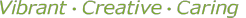 BEAUTIFICATION COMMITTEE MEETING AGENDAMEETING DATE: Wednesday, September 29, 20215:00 p.m. ZOOM Virtual MeetingAttendanceDeclaration of Quorum and Call to OrderDisclosure of Pecuniary Interest and General Nature ThereofApproval of September 1, 2021 MinutesExplore, Engage & Market Legacy Projects UpdatePRIP UpdateThank You Card ProgramNew BusinessAdjournment20 Pelham Town Square P.O. Box 400 • Fonthill, ON L0S 1E0	p: 905.892.2607	f: 905.892.5055pelham.ca